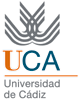 ANEXO II. LIQUIDACIÓN DE GASTOS POR LA PARTICIPACIÓN ACTIVIDADES FORMATIVASDenominación del curso: Nombre y Apellidos: NIF :domicilio particular: Centro de trabajo y localidad: teléfono de contacto: 							correo electrónico: DECLARA haber colaborado en el curso arriba indicado (táchese lo que no proceda), utilizando como medio de locomoción: Por cuenta propia (se adjunta billete original de tren, avión…). Concierto con Agencia de Viajes concertada por la Universidad de Cádiz. Vehículo particular.  Se adjuntan justificantes originales de Itinerario: siendo los días empleados en el viaje los siguientes:HORA SALIDA	FECHA SALIDA	FECHA REGRESO	HORA LLEGADA(A CUMPLIMENTAR POR LA ADMINISTRACIÓN)DIETAS:GASTOS DE LOCOMOCIÓN:COLABORACIÓN:TOTAL LÍQUIDO A PERCIBIR:                         €--------------------------------------------------------------------------------------------------------------------------CÓDIGO IBAN :	      Fdo. El interesado, tanto si pertenece a un país que forme parte de la Unión Europea, como si no forma parte de él, deberá indicar su número de pasaporte, con las siguientes excepciones:Si pertenece a la U.E. y el tiempo a permanecer en España es superior a 6 meses, deberá indicar tarjeta de residencia en la cual se especifique el N.I.E. (nª de identificación de extranjero).Si no pertenece a la U.E. y el tiempo máximo a permanecer en España es superior a 3 meses, deberá indicar tarjeta de residencia en la cual se especifique el N.I.E.LIQUIDACIÓN DE GASTOS POR LA PARTICIPACIÓN EN CURSOS, MÁSTERS, CONFERENCIASUNIDAD ORGANIZATIVA: Nombre del conferenciante: DNI/pasaporte: Título de la conferencia/curso/máster: Fecha: 	ORGÁNICA DE IMPUTACIÓN:	Vº Bº	El responsable de la Unidad de Gasto	En Jerez de la Fra., a 		Fdo.: * Adjuntar copia del programa de la actividad MANUTENCIÓN:                                 nº de  días          x           =€Retención I.R.P.F. tipo          % =                                       -                 €                              TOTAL LÍQUIDO…………………………………………………                              TOTAL LÍQUIDO…………………………………………………€ ALOJAMIENTO SEGÚN FACTURA ALOJAMIENTO SEGÚN FACTURA€ BILLETES DE AVIÓN Y TREN VEHÍCULO PARTICULAR :                                        TOTAL KMS  x 0,19 €/km .=    €Retención I.R.P.F. tipo             % =      -	         €TOTAL LÍQUIDO…………………………………….…………..TOTAL LÍQUIDO…………………………………….…………..                         €AUTOPISTA…………………………………………………………………………………………AUTOPISTA…………………………………………………………………………………………€OTROS GASTOS ( OTROS GASTOS ( €€€Retención I.R.P.F. tipo              % =   €TOTAL LÍQUIDO………………………………………………..TOTAL LÍQUIDO………………………………………………..€